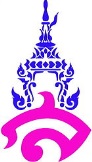 แผนการจัดการเรียนรู้ที่ ๖หน่วยการเรียนรู้ที่ ๔ กลอนดอกสร้อยรำพึงในป่าช้า	  	    เรื่อง กลอนดอกสร้อยรำพึงในป่าช้าวิชา ภาษาไทย			  รหัสวิชา ท ๒๒๑๐๒  	     	     กลุ่มสาระการเรียนรู้  ภาษาไทยชั้น มัธยมศึกษาปีที่ ๒   		 ภาคเรียนที่ ๒	ปีการศึกษา ๒๕๖๒	 	     เวลา  ๕๐ นาทีผู้สอน  อาจารย์จารุวัลย์ พิมผนวชมาตรฐานการเรียนรู้	มาตรฐาน ท ๑.๑	 ใช้กระบวนการอ่านสร้างความรู้และความคิด เพื่อนำไปใช้ตัดสินใจ แก้ปัญหาในการดำเนินชีวิตและมีนิสัยรักการอ่าน 	มาตรฐาน ท ๕.๑  เข้าใจและแสดงความคิดเห็น วิจารณ์วรรณคดีและวรรณกรรมไทยอย่างมีคุณค่าและนำมาประยุกต์ใช้ในชีวิตจริงตัวชี้วัด	ท ๕.๑ ม.๒/๒ วิเคราะห์และวิจารณ์วรรณคดีวรรณกรรม และวรรณกรรมท้องถิ่นที่อ่าน พร้อมยกเหตุผลประกอบ		ท ๕.๑ ม.๒/๓ อธิบายคุณค่าของวรรณคดี และวรรณกรรมที่อ่านจุดประสงค์การเรียนรู้	๑. นักเรียนสามารถอธิบายความเป็นมา ประวัติผู้แต่ง และลักษณะคำประพันธ์จากเรื่องกลอนดอกสร้อยรำพึงในป่าช้าได้๒. นักเรียนสามารถตีความ และแปลความจากบทประพันธ์เรื่องกลอนดอกสร้อยรำพึงในป่าช้าได้๓. นักเรียนสามารถสรุปเนื้อหาจากเรื่องกลอนดอกสร้อยรำพึงในป่าช้าได้๔. นักเรียนมีมารยาทในการอ่านสาระสำคัญ												กลอนดอกสร้อยรำพึงในป่าช้า เป็นบทประพันธ์ของพระยาอุปกิตศิลปะสาร (นิ่ม กาญจนาชีวะ) ซึ่งนำมาจากกวีนิพนธ์อังกฤษเรื่อง Elegy Writtenin in a Country Churchyard  ของทอมัส เกรย์ โดยใช้คำประพันธ์ประเภทกลอนดอกสร้อยในการแต่ง จำนวน ๓๓ บท เนื้อหากล่าวถึงการสั่งสอนให้เห็นถึงสัจธรรมของชีวิตมนุษย์ที่ไม่อาจหลีกหนีความตายได้ นอกจากนี้กลอนดอกสร้อยรำพึงในป่าช้ายังให้คุณค่าในด้านวรรณศิลป์ เช่น การใช้ความเปรียบ การใช้คำเลียนเสียงธรรมชาติ การเล่นสัมผัส เป็นต้น วรรณคดีเรื่องกลอนดอกสร้อยรำพึงในป่าช้าจึงควรค่าแก่การศึกษาในระดับชั้นมัธยมศึกษาปีที่ ๒สาระการเรียนรู้ความรู้		๑. หลักการวิเคราะห์คุณค่าวรรณคดี		๒. คุณค่าและข้อคิดจากวรรณคดีเรื่องกลอนดอกสร้อยรำพึงในป่าช้าทักษะกระบวนการทางภาษาไทย		สามารถใช้ภาษาติดต่อทั้งการรับรู้และถ่ายทอดความรู้สึกนึกคิดอย่างมีประสิทธิภาพและสัมฤทธิ์ผลคุณลักษณะอันพึงประสงค์	มีวินัยสมรรถนะสำคัญ									ความสามารถในการสื่อสารกิจกรรมการเรียนรู้กิจกรรมนำเข้าสู่บทเรียน	๑. นักเรียนทบทวนความรู้วรรณคดีเรื่องกลอนดอกสร้อยรำพึงในป่าช้า	๒. ครูเชื่อมโยงเข้าสู่การแต่งคำประพันธ์กลอนดอกสร้อยกิจกรรมพัฒนาผู้เรียน	๓. ครูขึ้นต้นกลอนดอกสร้อยให้ว่า “ความเอ๋ยความรัก” จากนั้นให้นักเรียนแต่งต่อ โดยมีครูเป็นผู้ตรวจสอบและแนะนำ	๔. นักเรียนนำเสนอกลอนดอกสร้อยของตนเองหน้าชั้นเรียน	๕. นักเรียนและครูร่วมกันเสนอแนะเกี่ยวกับกลอนดอกสร้อยที่นักเรียนแต่งกิจกรรมรวบยอด		๕. นักเรียนและครูร่วมกันสรุปลักษณะและฉันทลักษณ์ของกลอนดอกสร้อยสื่อ / แหล่งการเรียนรู้	โปรแกรมนำเสนอข้อมูลเรื่อง กลอนดอกสร้อยการวัดและประเมินผลบันทึกหลังสอน	๑. ผลการสอน	๒.  ปัญหาและอุปสรรค	๓.  ข้อเสนอแนะ								ลงชื่อ.............................................ผู้สอน							(อาจารย์จารุวัลย์ พิมผนวช)							อาจารย์ประจำวิชาความเห็นของหัวหน้ากลุ่มสาระการเรียนรู้วิชาภาษาไทย.............................................................................................................................................................................. ..............................................................................................................................................................................								ลงชื่อ................................................................							           	 (อ.ดร.บัวลักษณ์ เพชรงาม)							  หัวหน้ากลุ่มสาระการเรียนรู้วิชาภาษาไทยเป้าหมายหลักฐานเครื่องมือวัดเกณฑ์การประเมินสาระสำคัญ       กลอนดอกสร้อยรำพึงในป่าช้า เป็นบทประพันธ์ของพระยาอุปกิตศิลปะสาร (นิ่ม กาญจนาชีวะ) โดยใช้คำประพันธ์ประเภทกลอนดอกสร้อยในการแต่ง เนื้อหากล่าวถึงการสั่งสอนให้เห็นถึงสัจธรรมของชีวิตมนุษย์ที่ไม่อาจหลีกหนีความตายได้ ชิ้นงานกลอนดอกสร้อยแบบประเมินชิ้นงานกลอนดอกสร้อยได้คะแนนร้อยละ ๖๐  ขึ้นไปถือว่าผ่านเกณฑ์ตัวชี้วัด ท ๑.๑ ม.๒/๓ เขียนแผนผังความคิดเพื่อแสดงความเข้าใจในบทเรียนต่างๆ ที่อ่านท ๕.๑ ม.๒/๒ วิเคราะห์และวิจารณ์วรรณคดีวรรณกรรม และวรรณกรรมท้องถิ่นที่อ่าน พร้อมยกเหตุผลประกอบ	ท ๕.๑ ม.๒/๓ อธิบายคุณค่าของวรรณคดี และวรรณกรรมที่อ่านชิ้นงานกลอนดอกสร้อยแบบประเมินชิ้นงานกลอนดอกสร้อยได้คะแนนร้อยละ ๖๐  ขึ้นไปถือว่าผ่านเกณฑ์คุณลักษณะอันพึงประสงค์
มีวินัยชิ้นงานกลอนดอกสร้อยแบบประเมินชิ้นงานกลอนดอกสร้อยได้คะแนนร้อยละ ๖๐  ขึ้นไปถือว่าผ่านเกณฑ์สมรรถนะ         		- ความสามารถในการสื่อสาร- ความสามารถในการคิดชิ้นงานกลอนดอกสร้อยแบบประเมินชิ้นงานกลอนดอกสร้อยได้คะแนนร้อยละ ๖๐  ขึ้นไปถือว่าผ่านเกณฑ์